Teme pentru proiecte de diplomă și disertațieCadru didactic: SL.dr.ing. Mihaela CistelecanContact: Honoriu.Valean@aut.utcluj.ro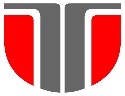 Universitatea Tehnică din Cluj-NapocaFacultatea de Automatică și CalculatoareDomeniul: Ingineria SistemelorProgramul de studiu: Automatică și Informatică Aplicatăanul universitar: 2017-2018Nr. crt.Titlul temeiScurta descriereCerințe /Cunoștințe necesareNivel (licenta/ master)1Vor fi propuse in problematica comparatiei dinamicii  sistemelor intr-un  spatiu cu norma
arhimedeana vs. spatiu cu norma ne-arhimedeana.  Este
necesara si scrierea unor functii Matlab pentru lucrul cu numere
in p-adic dupa modelul din Maple sau Matematica.
Este necesara insusirea unor notiuni matematice noi prin
parcurgerea unei bibliografii in limba engleza. Este necesara
cunoasterea notiunilor de punct/ solutie de echilibru, stabilitate, sistem
nelinear, linearizare, ciclu limita.Vor fi propuse in problematica comparatiei dinamicii  sistemelor intr-un  spatiu cu norma
arhimedeana vs. spatiu cu norma ne-arhimedeana.  Este
necesara si scrierea unor functii Matlab pentru lucrul cu numere
in p-adic dupa modelul din Maple sau Matematica.
Este necesara insusirea unor notiuni matematice noi prin
parcurgerea unei bibliografii in limba engleza. Este necesara
cunoasterea notiunilor de punct/ solutie de echilibru, stabilitate, sistem
nelinear, linearizare, ciclu limita.Vor fi propuse in problematica comparatiei dinamicii  sistemelor intr-un  spatiu cu norma
arhimedeana vs. spatiu cu norma ne-arhimedeana.  Este
necesara si scrierea unor functii Matlab pentru lucrul cu numere
in p-adic dupa modelul din Maple sau Matematica.
Este necesara insusirea unor notiuni matematice noi prin
parcurgerea unei bibliografii in limba engleza. Este necesara
cunoasterea notiunilor de punct/ solutie de echilibru, stabilitate, sistem
nelinear, linearizare, ciclu limita.Vor fi propuse in problematica comparatiei dinamicii  sistemelor intr-un  spatiu cu norma
arhimedeana vs. spatiu cu norma ne-arhimedeana.  Este
necesara si scrierea unor functii Matlab pentru lucrul cu numere
in p-adic dupa modelul din Maple sau Matematica.
Este necesara insusirea unor notiuni matematice noi prin
parcurgerea unei bibliografii in limba engleza. Este necesara
cunoasterea notiunilor de punct/ solutie de echilibru, stabilitate, sistem
nelinear, linearizare, ciclu limita.